1er   Thème :                                                                                                                                                    LS.Ibn Aljazar                   prof. Ben larbi  Bilel                                                                                         Stratigraphie, tectonique et carte géologiqueQCM : Encocher la ou les affirmations justes pour chaque item si elle(s) existe(nt)1/ Les principes de la stratigraphie permettent :d’étudier la superposition des strates           de déterminer l’âge précis des roches     d’identifier les structures tectoniques     de représenter le relief d’un terrain         2/ Un bon fossile stratigraphique doit répondre aux critères suivants :vie longue                                                vie brève                                                  un milieu de vie limité                             permet de dater les terrains éloignés       3/ La tectonique est :la datation des strates                                        l’étude des déformations des strates                 l’étude des failles                                              l’étude des fossiles                                            4/ Une faille inverse :Est résultante de deux contraintes opposées.            Possède un rejet   horizontal seulement.              Provoque un raccourcissement de terrain.           C’est une déformation souple (ductile).               5/ Une coupe géologique :une représentation sur un fond topographique des terrains qui affleurent à la surface du sol.                                        b – est la représentation des reliefs d’une région donnée. c- La coupe géologique est une image de la structure géologique en profondeur.                                                       d-Permet la détermination d’une chrono-stratigraphie précise                                                                                     6/ L’énoncé du principe de continuité :Permet une datation relative des couches.                                                                                Dit qu’une couche est plus récente que celle qu’elle recouvre.                                                 c-  Dit que les roches qui renferment les mêmes fossiles stratigraphiques sont de même âge.  d-Dit qu’une même couche a le même âge en tous ces points.                                                  Exercice N°2Le document suivant représente une région affectée de deux accidents tectoniques A et B. Document 1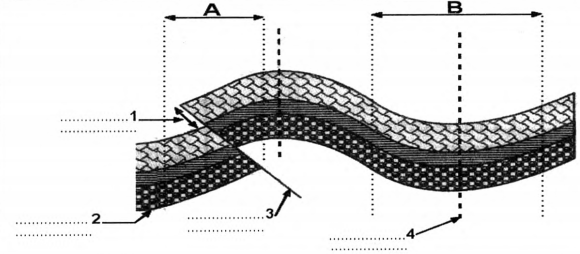 1°/ Compléter la légende du document ci-dessus2°/ Nommer avec précision les accidents A et B représentés dans le document ci-dessus (Donner 2 justifications pour chaque cas).Exercice3 : Observer l’extrait d’une carte géologique et sa coupe dans la figure 1 si dessous.A)- Donner la chrono-stratigraphie relative des couches J3 C1,C2 et C3B)- La structure tectonique est une structure plissée. Justifier cette affirmation par deux arguments.- Justifications : C)- Le pli représenté est un synclinal. Justifier cette affirmation par trois arguments.- Justifications : Exercice4 : La figure 2 si dessous est une coupe géologique montrant trois déformations tectoniques représentées respectivement par les chiffres (1, 2, et 3)1- Déterminer l’âge relatif des couches a, b, c et d 2- Déterminer la nature de chaque structure suivante en justifiant chaque fois votre réponse.3- Indiquer les déformations tectoniques qui provoquent un raccourcissement du terrain dans cette région.4- reconstituer historiquement événements géologiques qui conduisent à la formation de ce terrain déformé